The City School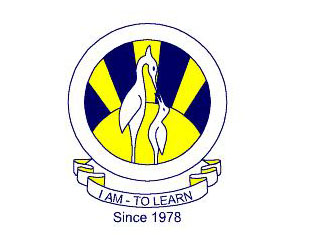 North Nazimabad Boys Campus                                                                         Blog Work SheetPrinciples of Accounts (7110)								Class 11TWeek: August 20, 2018 to August 24, 2018 Q.	The following information was obtained from the books of Sam Stryder.Required:Select the appropriate items and prepare the purchases ledge control account for the month of April 2007April 20071Trade receivables balance$ 7190Trade payable balance412030Credit sales for the month46300Credit purchases for the month29900Cash sales for the month14360Cash purchases for the month9750Sales returns for the month1070Purchases returns for the month940Cheques received from credit customers38900Cheques paid to credit suppliers28100Discount allowed1060Discount Received760Balance is sales ledger set off against balance in purchases ledger90Interest charged to customers on overdue account20Interest charged by suppliers on overdue accounts10